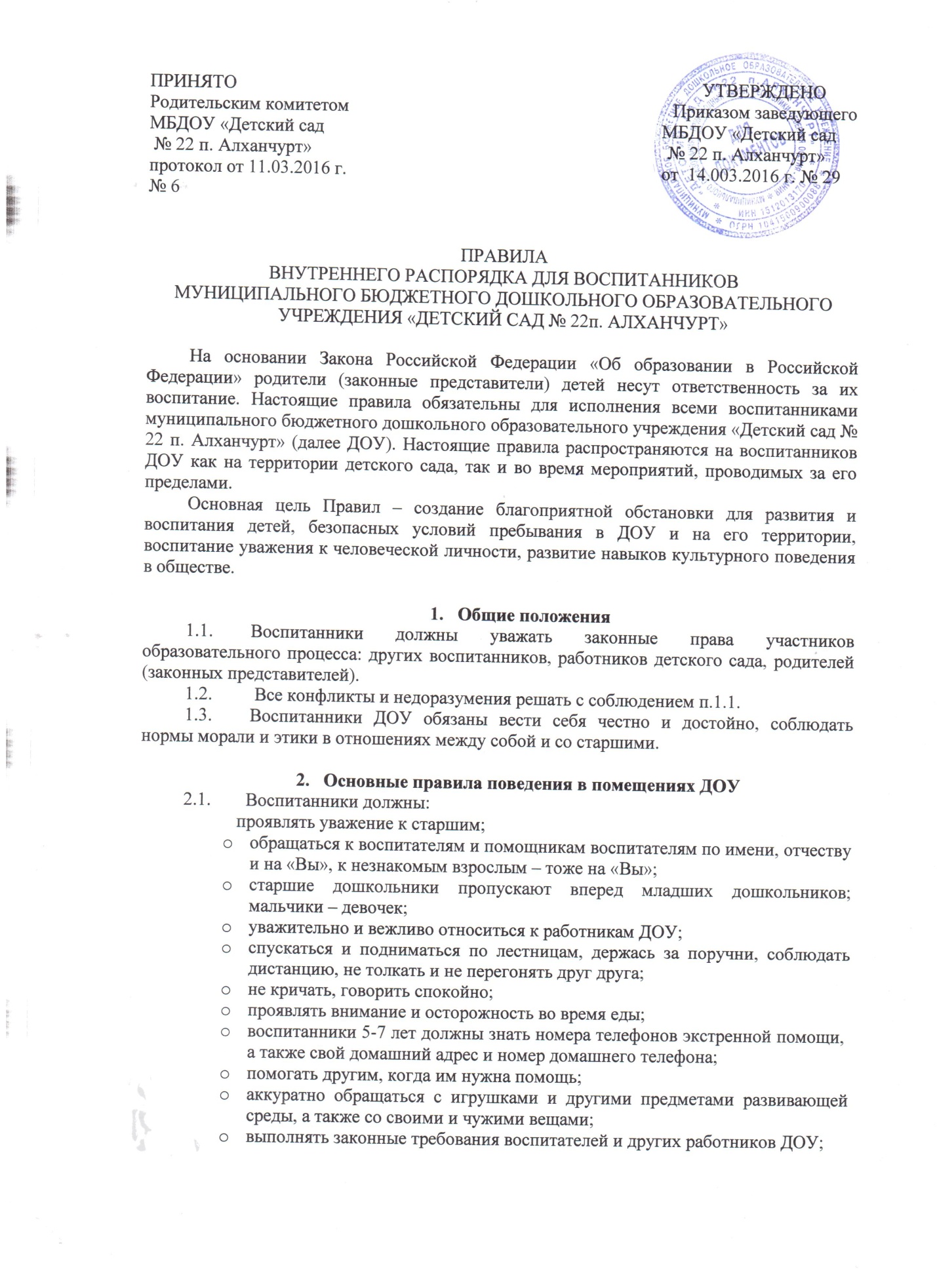 сообщать о плохом самочувствии воспитателям или другим работникам ДОУ;в детском саду  запрещено, поскольку представляет опасность для жизни и здоровья детей:залезать на подоконники, шкафы, оборудование помещений, здания;бегать по лестницам, вблизи оконных проемов и дверей, открывающихся в коридор и в других местах, не приспособленных для игр;использовать не в соответствии с их назначением спортивные и игровые конструкции на территории ДОУ;ходить по коридорам без сопровождения взрослого во время переноски горячей пищи;толкать друг друга, бросаться предметами в детей и взрослых, применять физическую силу;самостоятельно (без разрешения воспитателя и сопровождающего взрослого)  уходить из ДОУ и с его территории;приносить и использовать в ДОУ и на его территории колющие и режущие предметы, зажигалки, пиротехнические изделия, газовые баллончики, сигареты, таблетки и другие предметы, представляющие угрозу для жизни и здоровья детей;употреблять непристойные выражения и жесты, шуметь, мешать другим;бегать на территории и в здании ДОУ без разрешения взрослых;устраивать драки, участвовать в драках;пинать, щипать, кусать других детей;ломать игрушки и оборудование;без разрешения взрослых покидать групповую комнату;совершать действия, которые могут причинить вред здоровью, как себе, так и окружающим;брать в рот посторонние предметы (как в группе, так и на территории ДОУ), пить воду из-под крана;брать чужие личные вещи других воспитанников и взрослых.Основные правила поведения в группе:не пользоваться сломанными игрушками, оборудованием;соблюдать осторожность, если необходимо пройти по мокрому полу;во время раздачи пищи нельзя находиться возле столов;не трогать медикаменты, моющие средства, не прикасаться к электроприборам и розеткам;не раскачиваться на стульях во время приема пищи и занятий;соблюдать правила техники безопасности во время образовательной продуктивной деятельности;основные правила поведения на музыкальных занятиях и массовых мероприятиях;на музыкальные занятия приходить в опрятном внешнем виде, на танцевальные и спортивные занятия в соответствующей форме (кроме групп раннего возраста);приходить в зал без игрушек;не должны раскачиваться на стульях во время пения;во время непредвиденной ситуации с одеждой или обувью должны сообщить воспитателю;во время подвижной игры бегать только в одном направлении, начиная с раннего возраста;при плохом самочувствии ребенок должен сообщить взрослому;для индивидуальных занятий приходить и уходить из зала только в сопровождении воспитателя, инструктора по физкультуре или музыкального руководителя;по окончании массовых мероприятий пользоваться обеими дверями зала, не создавая толчеи и паники. 3.  Основные правила поведения на участке3.1. Выходить на участок только в присутствии воспитателя или  работника  его заменяющего.3.2. Не покидать своего участка без разрешения воспитателя.3.3. Не подбирать посторонние предметы без ведома взрослого.3.4. Запрещается лазать по ограждениям, деревьям, заборам, брать в руки, в рот грязные предметы, снег, сосульки бросать друг друга песком, землей, камешками.3.5. Не вступать в беседу с незнакомыми людьми, не брать ничего у них из рук.3.6. Запрещается трогать руками опасные и ядовитые растения, грибы, животных, пробовать их на вкус.3.7. Не разрешается пользоваться неисправным оборудованием.4. Заключительные положения4.1. За нарушение настоящих Правил к воспитанникам применяются меры воспитательного воздействия. За грубые и неоднократные нарушения Правил несут ответственность родители (законные представители) воспитанников.4.2 Настоящие Правила распространяются на все мероприятия, проводимые и за пределами ДОУ с участием воспитанников ДОУ.4.3.Настоящие Правила доводятся до сведения всех воспитанников и родителей (законных представителей), помещаются в доступном месте для ознакомления.